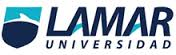 Actividad Integradora IITecnología de la Información IIOmar Gómez Ruano Luis Alfonso Romero Padilla 2ª 21/04/2016BEO4118Actividad 2 Actividad 3 Que es una terminal y los principales comandos de ella.Pues una terminal es un sistema de comandos o un programa para bajar algunos programas etc., también conocido como Linux o antes Unix es conocido por varios nombres como terminal, consola  o su nombre original BASH; Fue creado el comando básico en 1978 en si es un ordenador básico y que tiene la funcionalidad básica de ingresar o mostrar los datos que se encuentran dentro de una computadora  en si es principalmente usado para pasar información o transmitir información de una computadora a otra a un comando en si ay varios programas que se pueden usar para la misma herramienta ya con la tecnología pues a avanzado demasiado los sistemas y terminales y ya se han creado muchos programas.AVAWS: muestra la caché del programa JAVA (si está instalado) 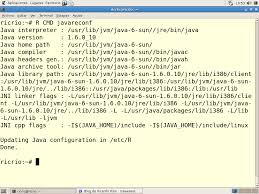 AC3FILTER.CPL: abre las propiedades del filtro AC3 (si está instalado) FIREFOX: abre Mozilla Firefox (si está instalado) 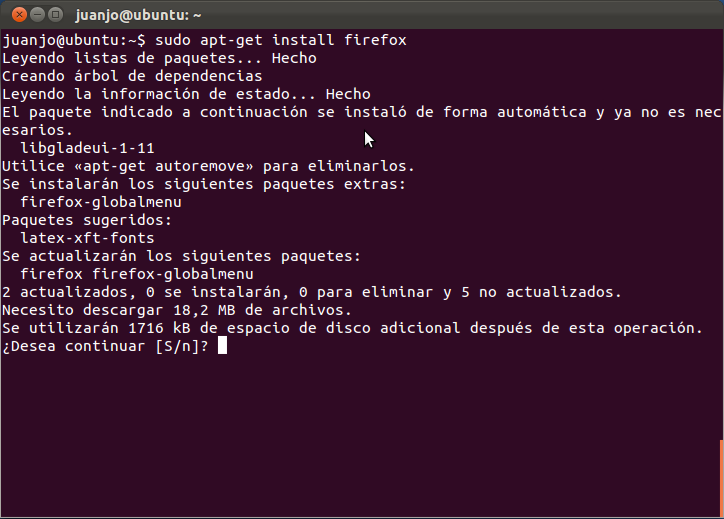 NETPROJ: permite la conexión a un proyector de red (únicamente para Vista) LOGOFF: cierra la sesión activa SHUTDOWN: apaga Windows SHUTDOWN -A: detiene el apagado de Windows %WINDIR% o %SYSTEMROOT%: abre la carpeta de instalación de Windows %PROGRAMFILES%: abre la carpeta de instalación de otros programas (Programa Files) %USERPROFILE%: abre la carpeta del perfil del usuario conectado actualmenteActividad 4 Pues lo que vimos en este 2 parcial fue base de datos, comandos, creadores, fechas, tipos de comandos, características, etc., vimos también varios tipos de virus que es una terminal para que sirva cuando se fundó programas etc. Pues mi conclusión es que fue un  buen parcial con lo mismo de trabajo vimos muchos temas de interés y buenos bueno a mi le verdad si me interesan los temas que vimos y las actividades que realizamos pues lo mejor sería seguir a si el 3 parcial o más bien yo seguir así.Nombreclasecasapartexampromalumno 14518102725alumno2261651515.5alumno 312158911alumno 418891211.75alumno 535641815.75alumno 6299103019.5alumno 710242410alumno 88106108.5alumno 94020103025alumno 10201051512.5